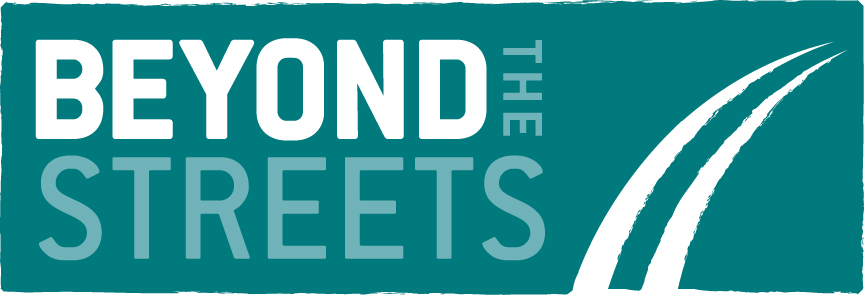 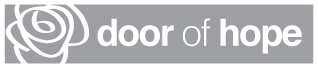 VOLUNTEER ADMINISTRATOR APPLICATION FORMThank you for your interest in volunteering with Beyond the Streets for the Door of Hope project.  This application form has been designed to help us match your abilities, skills and experience to the most suitable volunteer opportunity within the charity. The information you provide will be treated with the strictest confidence and will only be seen by members of the team involved in the appointment and supervision of volunteers. PREVIOUS EMPLOYMENT/ VOLUNTEER HISTORYQUALIFICATIONSVOLUNTEERING FOR THE DOOR OF HOPE PROJECTREFERENCESPlease provide below details of two people we can approach for a reference. They should have known you for at least two years, and ideally be an employer, a minister of religion or any other reputable person. They should not be a family member or a person with whom you live. Due to the nature of our work, and to help us ensure your wellbeing, we also require that one referee is someone able to provide you with pastoral support during your time with Beyond the Streets, for example, this may be a mentor, a pastor of a church or a minster of religion. This is to ensure the appropriate support should you face any challenges that you wish to reflect on with someone external to Beyond the Streets. Referee Referee NEXT STEPSPlease return this form by email to doorofhope@beyondthestreets.org.uk by midnight on 2nd August 2018.We will review your application form and contact you to arrange an informal interview so that you can meet the team and find out more about what we do. Interview dates are included in the Volunteer Information Pack, please provisionally keep a selection of dates free for interview. If we feel we do not currently have a suitable volunteer opportunity to match your application, we will write to let you know.  Your acceptance to join the team is conditional on you attending compulsory training sessions on 1st September 2018, please check you are free on these dates before applying.  Please note we are a small team of staff, it may take us a few days to get back to you.We will take out references and may ask you to complete a DBS check.You will be invited to attend an induction and training session prior to commencing your volunteer role.PERSONAL DETAILSPERSONAL DETAILSPERSONAL DETAILSPERSONAL DETAILSPERSONAL DETAILSPERSONAL DETAILSTitle and full name Title and full name DoB   AddressTel AddressMobileMobileAddressEmailEmailCURRENT/MOST RECENT EMPLOYMENT DETAILS	CURRENT/MOST RECENT EMPLOYMENT DETAILS	CURRENT/MOST RECENT EMPLOYMENT DETAILS	CURRENT/MOST RECENT EMPLOYMENT DETAILS	CURRENT/MOST RECENT EMPLOYMENT DETAILS	CURRENT/MOST RECENT EMPLOYMENT DETAILS	CURRENT/MOST RECENT EMPLOYMENT DETAILS	Employer’s name Employer’s name Dates employedDates employedAddressJob titleAddressBrief description of responsibilitiesBrief description of responsibilitiesBrief description of responsibilitiesDates from and toEmployerPosition heldReasons for leavingQualificationAwarding bodyDate awardedWhy would you like to volunteer with Beyond the Streets?What are your hopes and expectations in volunteering?Do you have any previous administrative experience? If yes, please provide brief details below.Please look at the requirements for the role you are applying for and the main tasks of the role description. What skills, qualities or attributes not mentioned above do you feel you have which would enable you to fulfil the requirements of the volunteer role? Please provide brief details below. Our charitable aims, ethos and values are outlined in the Volunteer Application Pack. We are looking to recruit volunteers who can work positively within our aims, ethos and values. Please reflect on these and explain how you see yourself working within these values?Interview dates for each role are included in the Volunteer Information Pack, please advise us on which dates you are available for interview. Title and nameTitle and nameAddress
TelAddress
EmailTitle and nameTitle and nameAddress
TelAddress
EmailDECLARATION The information provided in this form is accurate to the best of my knowledge.DECLARATION The information provided in this form is accurate to the best of my knowledge.SignedDate